Western Australia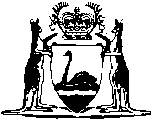 Health (Miscellaneous Provisions) Act 1911Health (Section 112(2) Prohibition) Regulations 2006Western AustraliaHealth (Section 112(2) Prohibition) Regulations 2006Contents1.	Citation	12.	Regulations to operate as local laws	13.	Prohibition on private rubbish collection	1Notes	Compilation table	1	Uncommenced provisions table	1Western AustraliaHealth (Miscellaneous Provisions) Act 1911Health (Section 112(2) Prohibition) Regulations 20061.	Citation		These regulations are the Health (Section 112(2) Prohibition) Regulations 2006.2.	Regulations to operate as local laws		These regulations apply to all districts as if they were local laws made under the Act.3.	Prohibition on private rubbish collection	(1)	A person must not undertake the execution of the regular removal of house and trade refuse or other rubbish from premises in a district except to the extent to which the local government or a contractor of the local government does not execute that removal and is not prepared and willing to execute or continue the execution of that removal.	Penalty:	(a)	for a first offence — a fine of not more than $1 000 and not less than $100; and	(b)	for a second offence — a fine of not more than $1 000 and not less than $200; and	(c)	for a third or subsequent offence — a fine of not more than $1 000 and not less than $500; and	(d)	if that offence is a continuing offence — a fine of not more than $100 and not less than $50 for each day or part of a day during which the offence continues.	(2)	This regulation does not apply to the local government or a contractor of the local government.NotesThis is a compilation of the Health (Section 112(2) Prohibition) Regulations 2006. For provisions that have come into operation see the compilation table. For provisions that have not yet come into operation see the uncommenced provisions table.Compilation tableUncommenced provisions tableTo view the text of the uncommenced provisions see Subsidiary legislation as made on the WA Legislation website.CitationPublishedCommencementHealth (Section 112(2) Prohibition) Regulations 200612 Dec 2006 p. 5491-212 Dec 2006CitationPublishedCommencementHealth Regulations Repeal Regulations (No. 2) 2024 r. 3(c)SL 2024/66 1 May 20244 Jun 2024 (see r. 2(b))